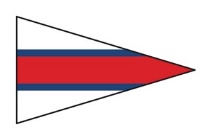 TOKYO′S CUP YACHT FESTIVAL 2023参加クラス（チェックを入れる）	２０２３年　　　月　　日□ＩＲＣクラス　　　　　□クルージングクラス　　　　申込者名　　　　　　　　　　　　　振込額明細エントリーフィー：　１艇￥20.000円前夜祭費1人3.500円 （     ） 名合計　　　　　　　　　円艇　名Sail番号Sail番号艇種艇種艇　名Sail番号Sail番号艇体色艇体色所有ﾚｰﾃｨﾝｸﾞ所有ﾚｰﾃｨﾝｸﾞIRC　(TCC　　　　　　　)IRC　(TCC　　　　　　　)IRC　(TCC　　　　　　　)IRC　(TCC　　　　　　　)ホームポートホームポートホームポートオーナー氏　　名TEL/携帯TEL/携帯TEL/携帯住　　所〒〒〒〒〒〒〒〒〒〒e-mail連絡責任者氏　　名TEL/携帯TEL/携帯TEL/携帯住　　所e-mail緊急連絡先氏　　名TEL/携帯TEL/携帯TEL/携帯住　　所e-mailAISの有無有　　　無有　　　無有　　　無有　　　無有　　　無有　　　無有　　　無有　　　無有　　　無有　　　無